UNIVERSIDADE FEDERAL DA PARAÍBA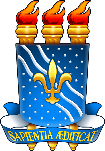 PRÓ-REITORIA DE PÓS-GRADUAÇÃO E PESQUISA COORDENAÇÃO GERAL DE CAPACITAÇÃO DOCENTEFORMULÁRIO DE AVALIAÇÃO DO ESTÁGIO DOCÊNCIA  Ano:		  Período letivo:	______– Nome do Curso ou Programa– Identificação do aluno– Estágio DocênciaLOCAL E DATA	,	/	/	Assinatura do(a) Professor(a) da DisciplinaNome:Nome:Nome:Endereços pessoais para comunicaçãoEndereços pessoais para comunicaçãoEndereços pessoais para comunicaçãoFone:Cel.:E-mail:Data de realização do E.D.Início/	/Término previsto:/	/Disciplina:Disciplina:Disciplina:Disciplina:Disciplina:Curso:Curso:Curso:Curso:Curso:Nome do Professor responsável:Nome do Professor responsável:Nome do Professor responsável:Nome do Professor responsável:Nome do Professor responsável:IV - Análise do Professor sobre o desempenho do aluno no Estágio DocênciaIV - Análise do Professor sobre o desempenho do aluno no Estágio DocênciaO Professor responsável pela disciplina onde o discente do programa realizou seu E.D. deverá avaliar          o desempenho do aluno nos seguintes quesitos:O Professor responsável pela disciplina onde o discente do programa realizou seu E.D. deverá avaliar          o desempenho do aluno nos seguintes quesitos:a) Pontualidade, b) Assiduidade, c) Domínio do conteúdo, d) Didática, e) Cumprimento do programa,f) Cumprimento do calendário de avaliações, g) Relacionamento com os alunos.Aprovado:	 Reprovado: 	Aprovado:	 Reprovado: 	